О внесении изменений в решение Собрания депутатов Янтиковского района от 16.12.2019 № 41/1  «О бюджете Янтиковского района на 2020 год и на плановый период 2021 и 2022 годов» Собрание депутатов Янтиковского района  р е ш и л о:1. Внести в решение Собрания депутатов Янтиковского района от  16.12.2019 года №41/2 «О бюджете Янтиковского района на 2020 год и плановый период 2021 и 2022 годов» следующие изменения:а) пункт 1 статьи 1 изложить в следующей редакции:«1. Утвердить основные характеристики бюджета Янтиковского района на 2020 год: прогнозируемый общий объем доходов бюджета Янтиковского района в сумме 511841463,24 рубля, в том числе объем безвозмездных поступлений в сумме 453822463,18  рубля, из них объем межбюджетных трансфертов, получаемых из республиканского бюджета Чувашской Республики  в сумме 468805342,90 рубля; общий объем расходов бюджета Янтиковского района в сумме 532876886,06  рублей;предельный объем муниципального долга Янтиковского района в сумме 0 рублей; верхний предел муниципального долга Янтиковского района на 1 января 2021 года в сумме 0 рублей, в том числе верхний предел долга по муниципальным гарантиям Янтиковского района в сумме 0 рублей;предельный объем расходов на обслуживание муниципального долга Янтиковского района в сумме 0 рублей;прогнозируемый дефицит бюджета Янтиковского района в сумме 21035422,82 рубля.»;б)  пункт 1 статьи 8 изложить в следующей редакции:«1. Утвердить общий объем межбюджетных трансфертов, предоставляемых из бюджета Янтиковского района местным бюджетам сельских поселений Янтиковского района, на 2020 год в сумме 108177348,33 рублей, на 2021 год в сумме  77387300 рублей, на 2022 год в сумме 35796900 рублей.»; в)  приложение №12:в таблицу 3 «Распределение субсидий бюджетам  поселений за счет средств республиканского бюджета Чувашской Республики на софинансирование расходов бюджетов поселений по капитальному ремонту и ремонту автомобильных дорог общего пользования местного значения в границах населенных пунктов поселения на 2020 год» внести следующие изменения: (рублей)в таблицу 5 «Распределение субвенций бюджетам  поселений, органы местного самоуправления которых осуществляют полномочия по первичному воинскому учету граждан на 2020 год» внести следующие изменения:(рублей)таблицу 8 «Распределение иных межбюджетных трансфертов бюджетам поселений на осуществление полномочий в области обращения с твердыми коммунальными отходами на территории Янтиковского района Чувашской Республики на 2020 год» признать утратившей силу; в таблицу 9 «Распределение в 2020 году субсидий республиканского бюджета Чувашской Республики бюджетам сельских поселений на реализацию проектов развития общественной инфраструктуры, основанных на местных инициативах» внести следующие изменения: (рублей)в таблицу 10 «Распределение в 2020 году субсидий республиканского бюджета Чувашской Республики бюджетам сельских поселений на реализацию комплекса мероприятий по благоустройству дворовых территорий и тротуаров» внести следующие изменения:(рублей)в таблицу 14 «Распределение иных межбюджетных трансфертов из республиканского бюджета Чувашской Республики бюджетам сельских поселений Янтиковского района на реализацию проектов, направленных на благоустройство и развитие территорий населенных пунктов Чувашской Республики, на 2020 год» внести следующие изменения:дополнить таблицей 15 следующего содержания: «Таблица 15Распределениесубсидий республиканского бюджета Чувашской Республики бюджетам сельских поселений на реализацию мероприятий по благоустройству дворовых территорий и тротуаров на 2020 год                                                                                                    (рублей)г) внести изменения в приложения 4-7 согласно приложениям 1-4  настоящего решения.2. Настоящее решение вступает в силу со дня официального опубликования.Глава Янтиковского района                                                             А.В. ШакинЧĂВАШ  РЕСПУБЛИКИТĂВАЙ  РАЙОНĚ 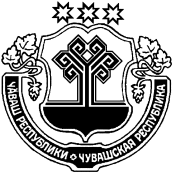 ЧУВАШСКАЯ  РЕСПУБЛИКА ЯНТИКОВСКИЙ  РАЙОН ДЕПУТАТСЕН ПУХĂВĚ ЙЫШĂНУ15.12.2020 № 3/2Тǎвай ялěСОБРАНИЕ ДЕПУТАТОВ ЯНТИКОВСКОГО РАЙОНА  РЕШЕНИЕ15.12.2020 № 3/2село Янтиково№Наименование сельского поселенияСумма1Чутеевское 47953ВСЕГО47953;№Наименование сельского поселенияСумма1Алдиаровское 59502Индырчское 56353Можарское 27854Новобуяновское 92355Турмышское 182806Тюмеревское 115657Чутеевское 70508Шимкусское 124409Янтиковское1034010Яншихово-Норвашское14020ВСЕГО97300№ ппНаименование сельского поселенияОбъем субсидий за счет средств республиканского бюджета Чувашской РеспубликиОбъем субсидий за счет средств республиканского бюджета Чувашской РеспубликиОбъем субсидий за счет средств республиканского бюджета Чувашской Республики№ ппНаименование сельского поселениявсегов том числе по подразделу в том числе по подразделу № ппНаименование сельского поселениявсего«Дорожное хозяйство (дорожные фонды)»«Прочие межбюджетные трансферты общего характера»123451Можарское 346900346900Итого346900346900;№Наименование сельского поселенияСумма1Янтиковское-0,03ВСЕГО-0,03;№ п/пНаименование сельского поселения Сумма 1Индырчское878 9002Можарское878 9003Новобуяновское878 900Итого:2 636 700;№ п/пНаименование сельского поселения Сумма 1Янтиковское8 347 000Итого:8 347 000».